Aizawl North College cultural club, ZOAWI begged 3rd position.

Govt. Aizawl North College Cultural club, ZOAWI secured Third Position in the 4th Inter College cultural competition organised by Mizo Zirlai Pawl (MZP) held on 8 April 2022 at Zarkawt Recreation Centre at Aizawl.

Champhai college and T.Romana college attained First and Second position respectively in the competition. 7 colleges cultural club, 3 from Aizawl city and 4 from outside, participated in the competition. Participating colleges from outside Aizawl are Govt Lunglei college, Govt Lawngtlai college, Govt Champhai college, and Govt Serchhip college.

Cash prize along with citation ( First-Rs 30000.00, Second- Rs 20000.00 and Rs 15000.00) were distributed by Mr R.Lalzirliana, who graced the competition function as Chief Guest.

Aizawl North college cultural club, ZOAWI recently got empanelment or Official Affiliation from Art & Culture Dept, Govt of Mizoram.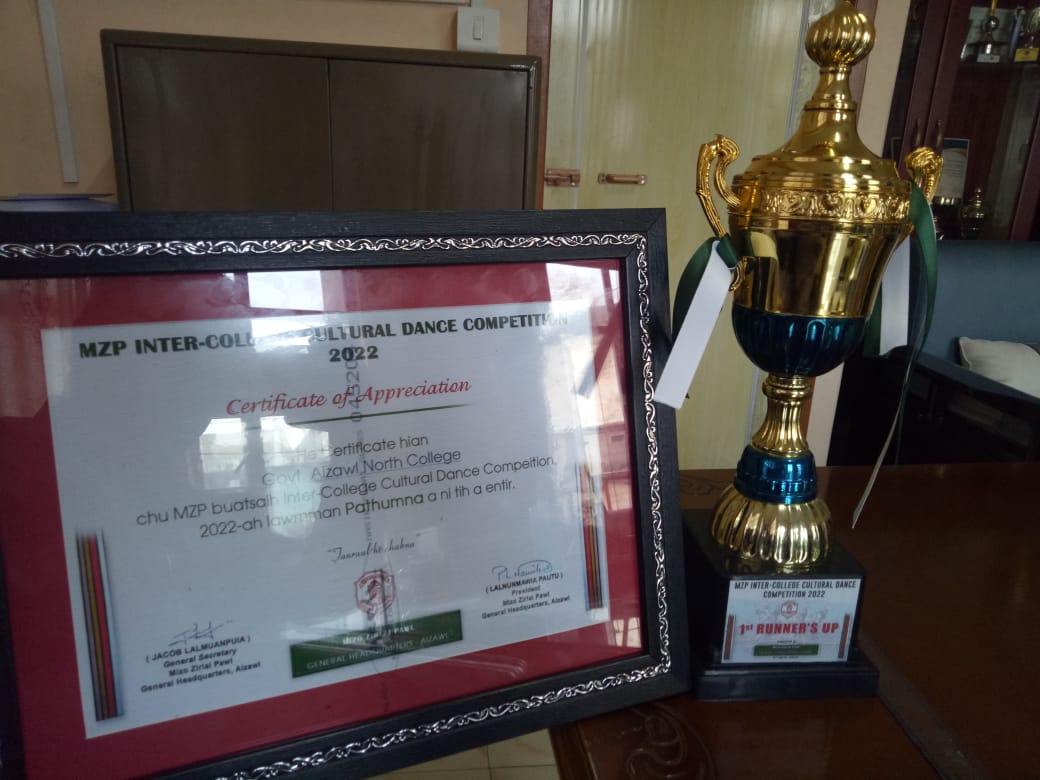 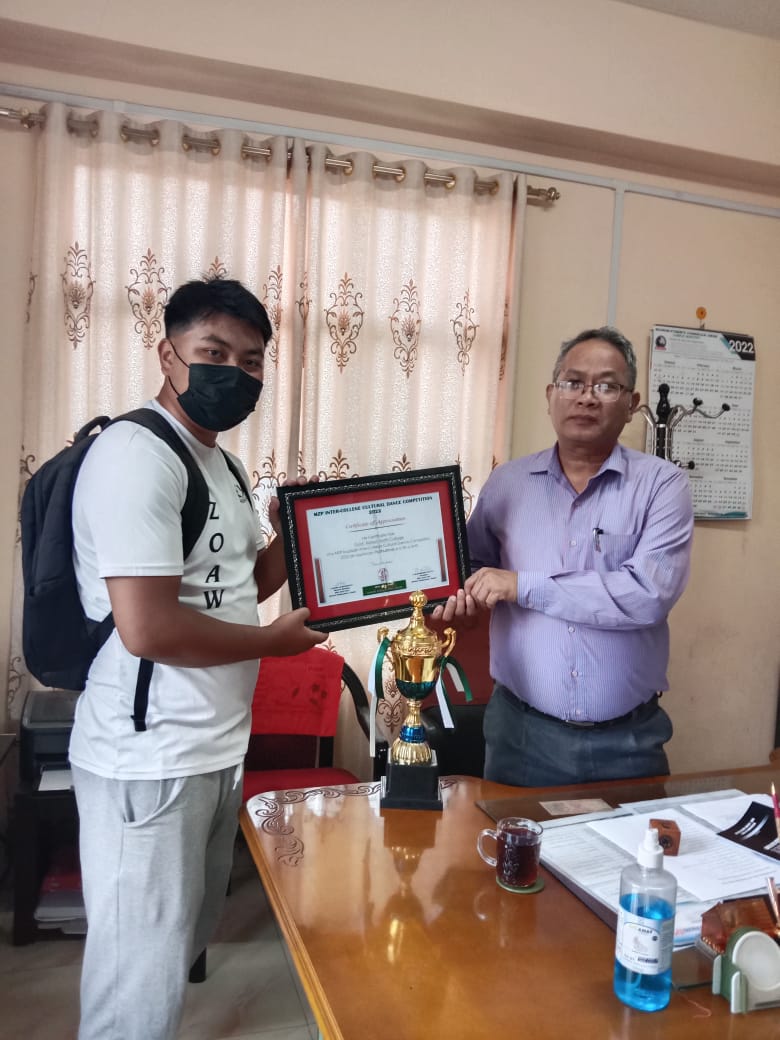 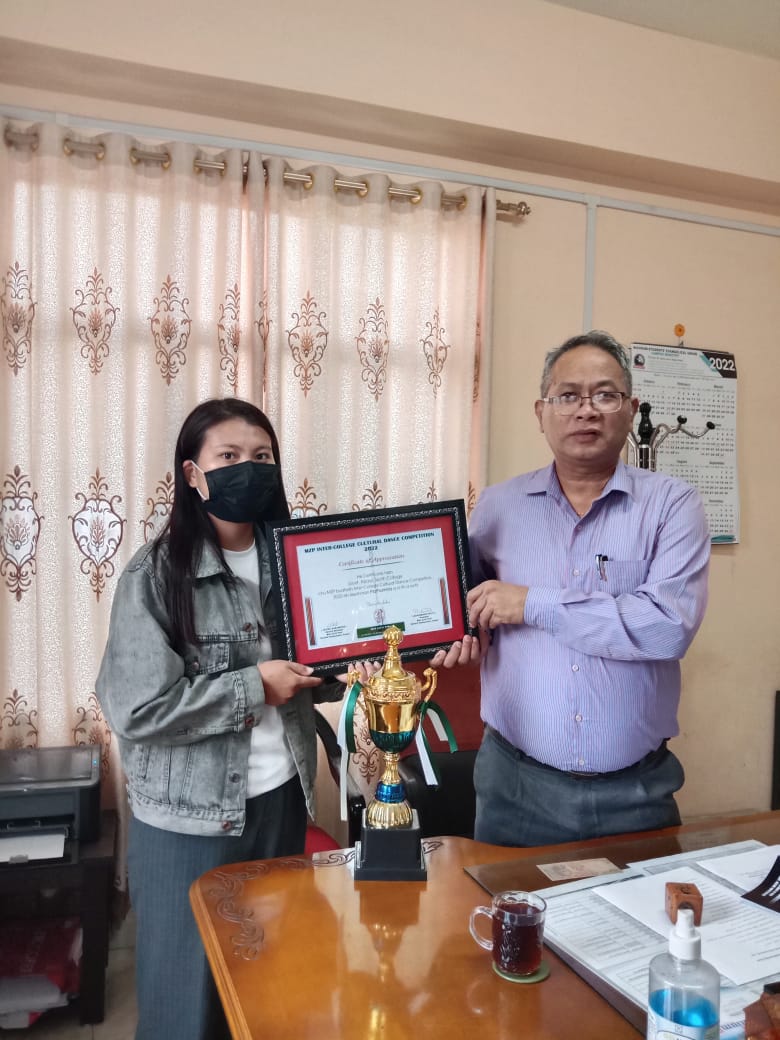 